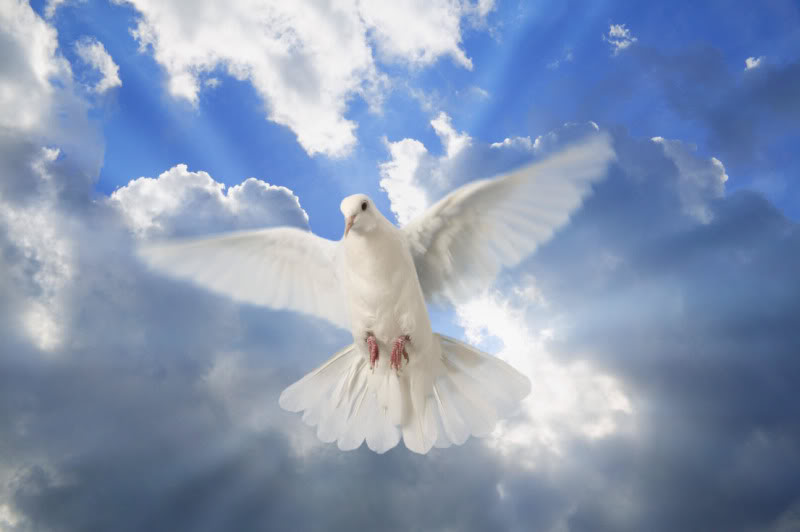 Confirmed with Holy Spirit – November 21, 2020Tiago Capela					Joshua OliveiraEmily Castro					Daniella PeixotoDiego dos Santos					Ashley PereiraMatthew Gonzalez				Rafael RibeiroNicole Lopez						Goncalo TecoSara Moderno					Kelly VazBriana Nogueira				Matthew Velez